ИНСТРУКЦИОННАЯ КАРТА НА ВЫПОЛНЕНИЕ ОПЕРАЦИИ «Сборка схемы управления освещением с помощью датчика движения»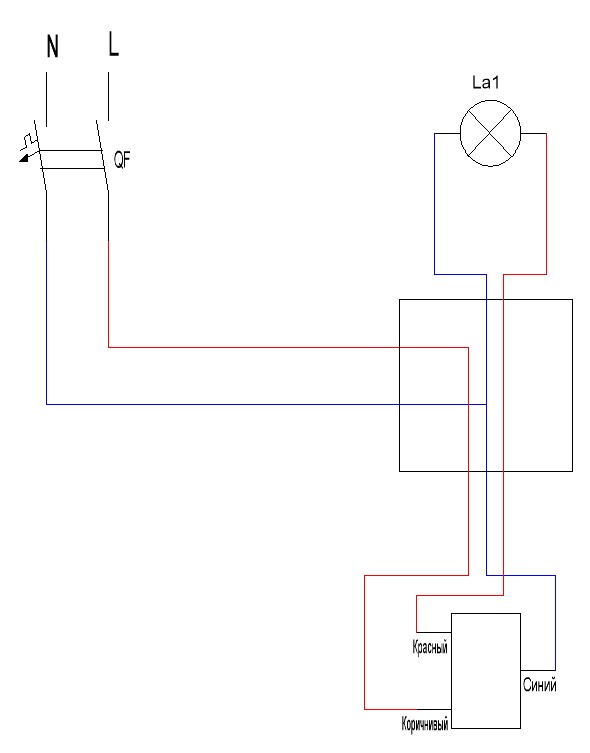 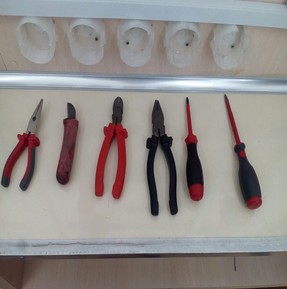 Рис 2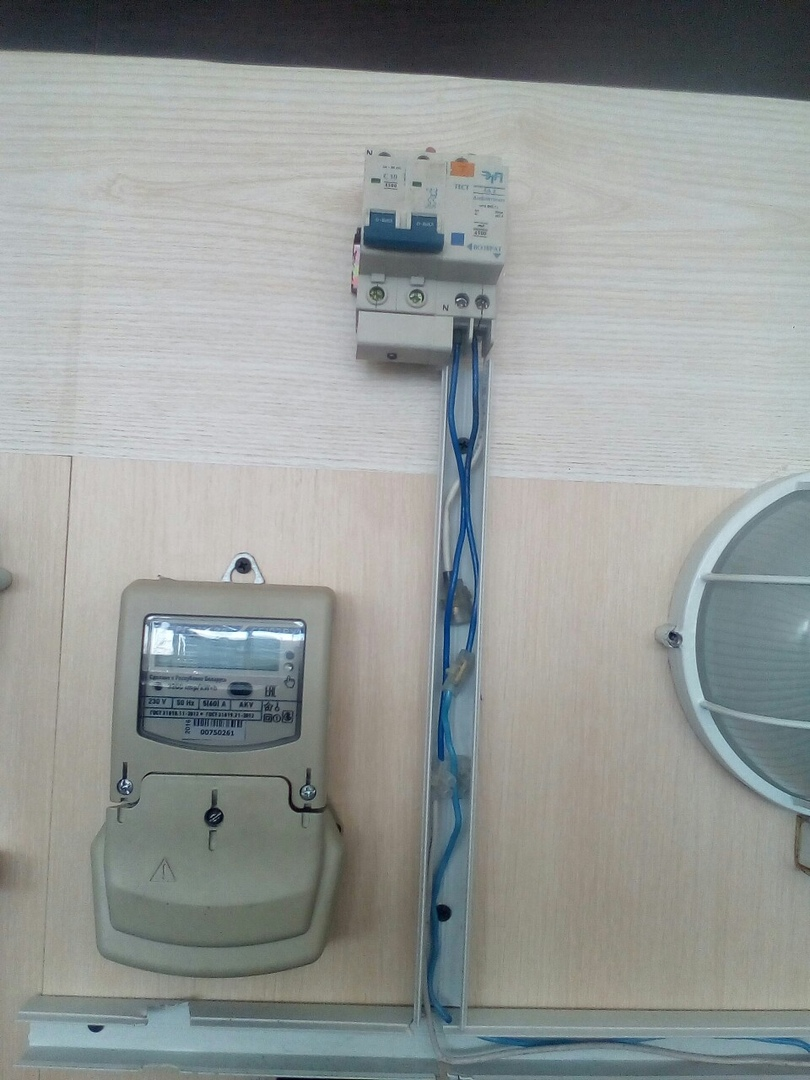 Рис 3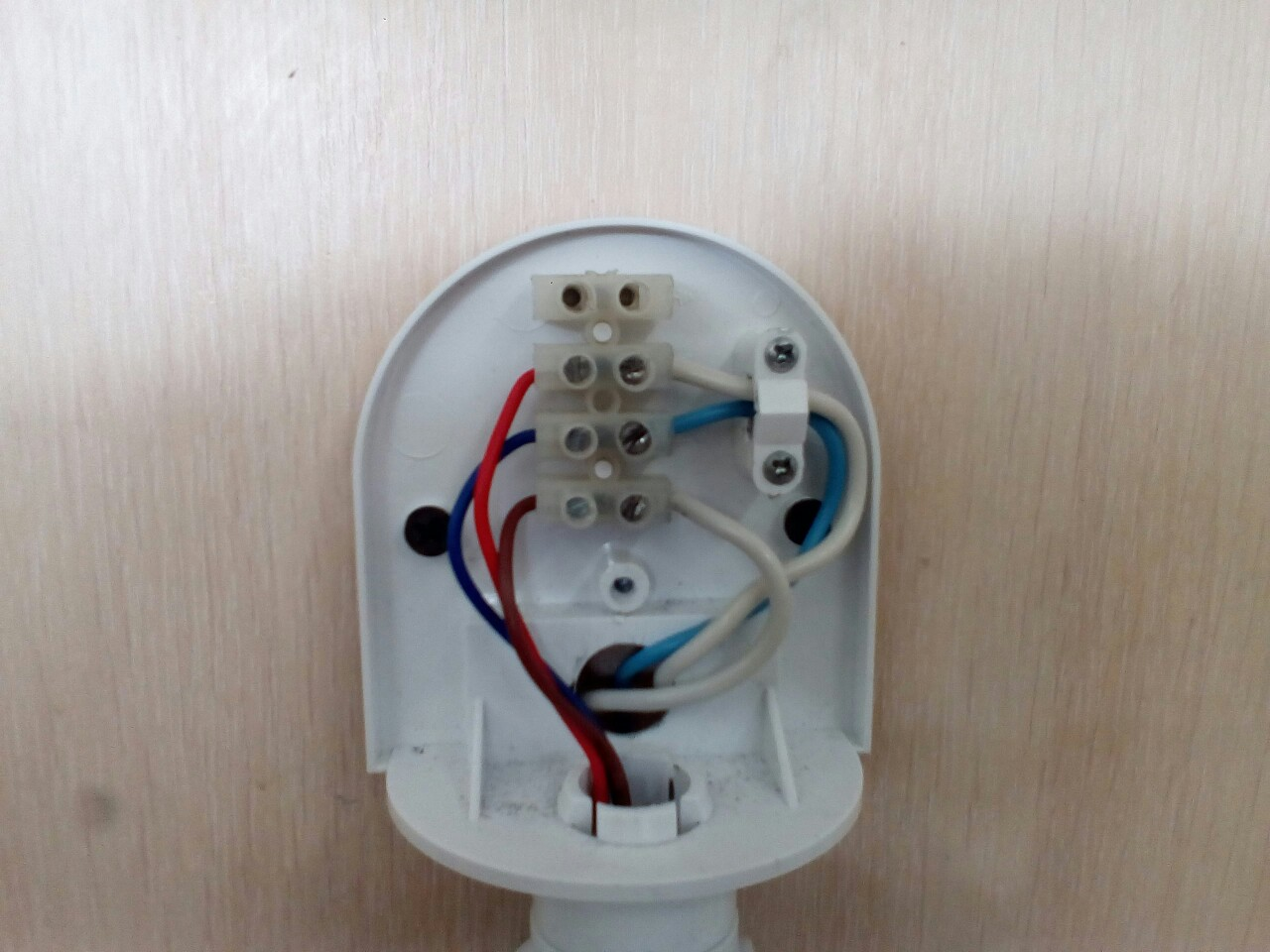 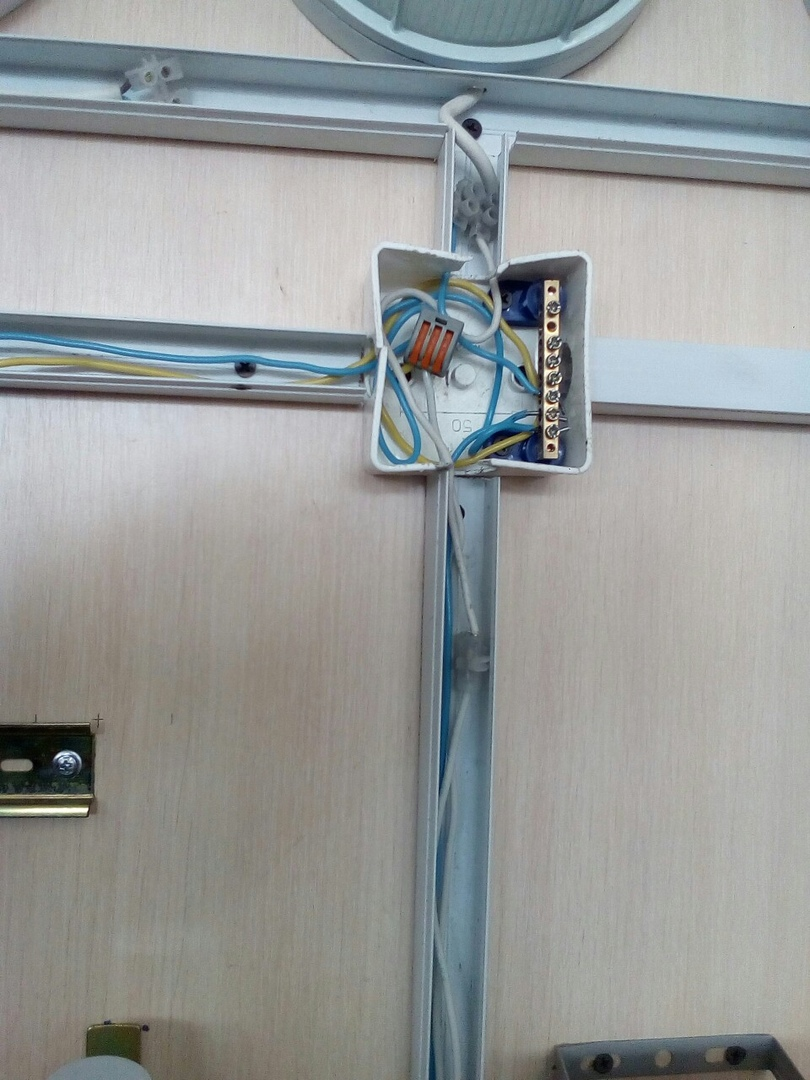 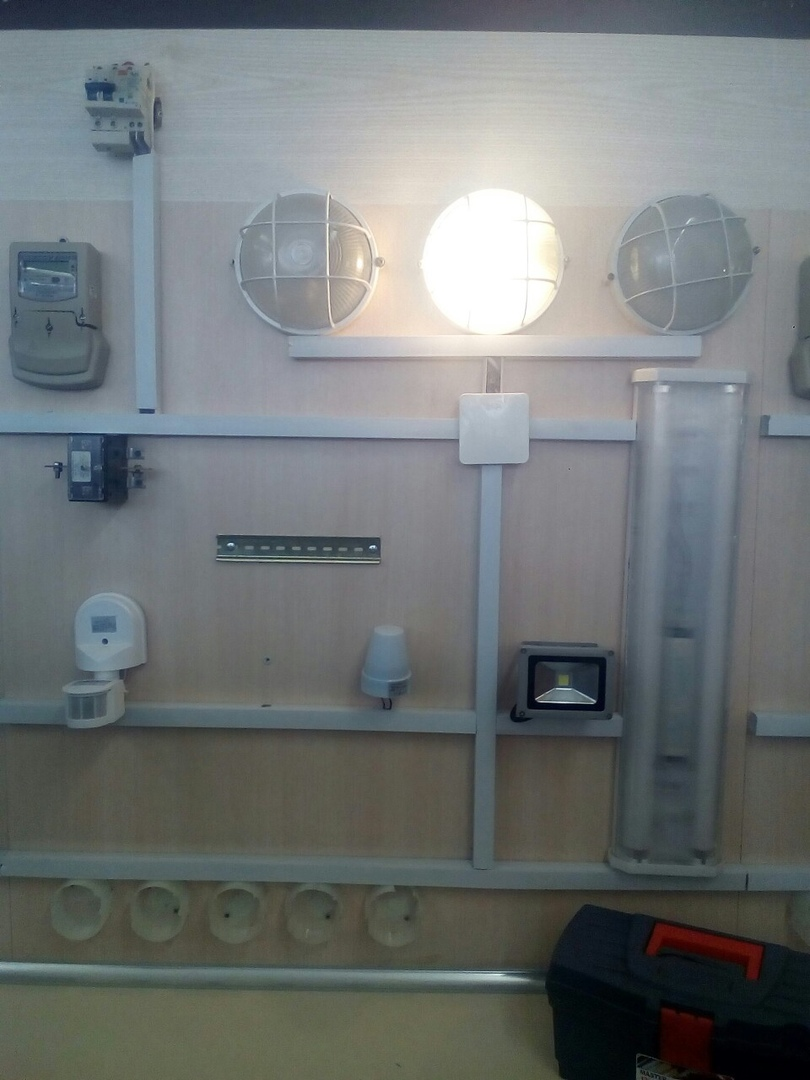 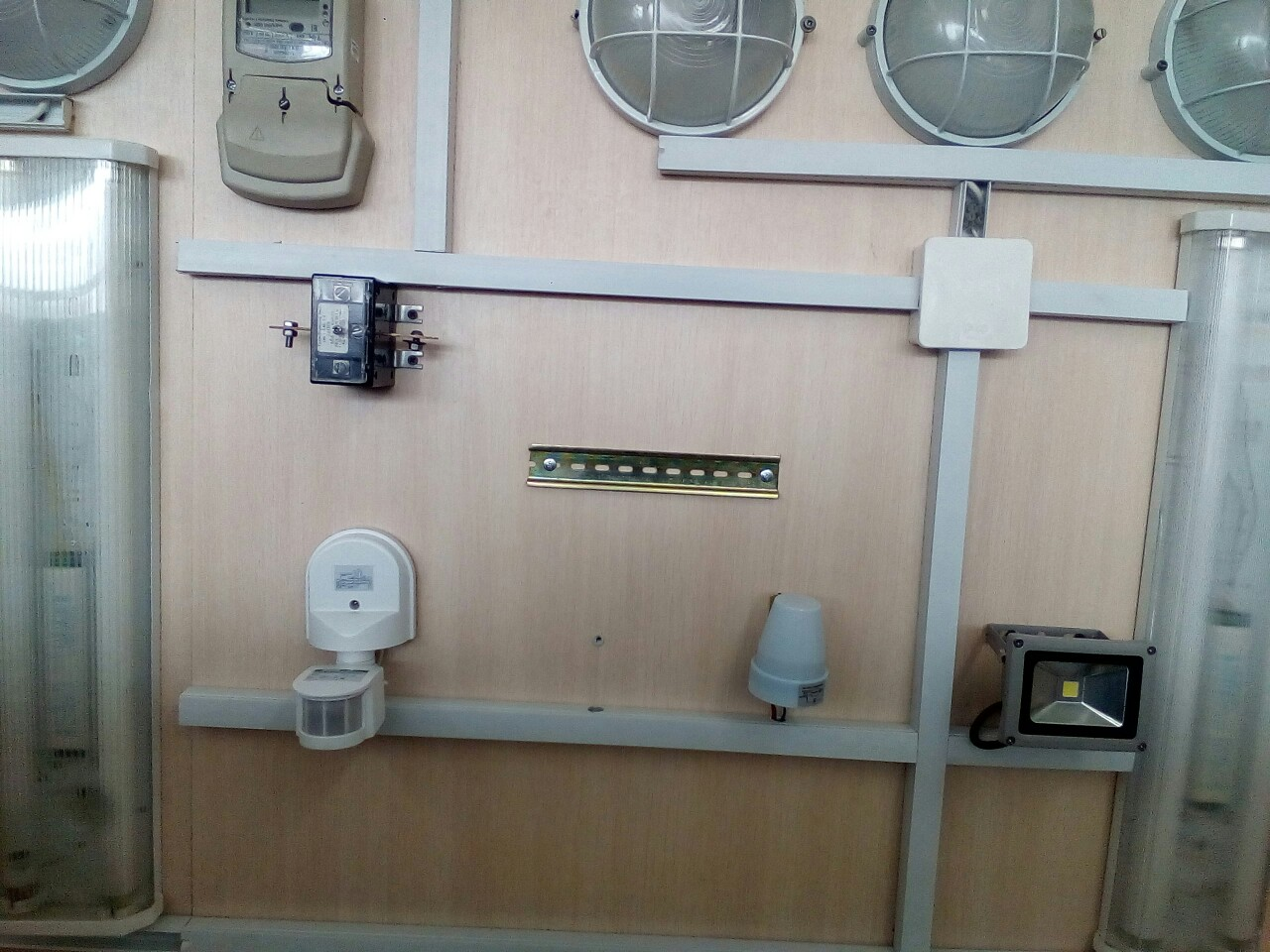 ОперацияУпражненияУпражненияУпражненияОбъекты учебных работОбъекты учебных работОбъекты учебных работОбъекты учебных работОбъекты учебных работОбъекты учебных работОбъекты учебных работКоличествоСборка схемы реверса электродвигателя1. Подготовка к выполнению операции2. Сборка схемы3. Контроль качества1. Подготовка к выполнению операции2. Сборка схемы3. Контроль качества1. Подготовка к выполнению операции2. Сборка схемы3. Контроль качества1. Рабочее место «Освещение»2. Датчик движение 6. Провод АПВ 1*2.54. Плоскогубцы5. Отвертка6.Нож7. Кусачики1. Рабочее место «Освещение»2. Датчик движение 6. Провод АПВ 1*2.54. Плоскогубцы5. Отвертка6.Нож7. Кусачики1. Рабочее место «Освещение»2. Датчик движение 6. Провод АПВ 1*2.54. Плоскогубцы5. Отвертка6.Нож7. Кусачики1. Рабочее место «Освещение»2. Датчик движение 6. Провод АПВ 1*2.54. Плоскогубцы5. Отвертка6.Нож7. Кусачики1. Рабочее место «Освещение»2. Датчик движение 6. Провод АПВ 1*2.54. Плоскогубцы5. Отвертка6.Нож7. Кусачики1. Рабочее место «Освещение»2. Датчик движение 6. Провод АПВ 1*2.54. Плоскогубцы5. Отвертка6.Нож7. Кусачики1. Рабочее место «Освещение»2. Датчик движение 6. Провод АПВ 1*2.54. Плоскогубцы5. Отвертка6.Нож7. Кусачики1 шт.1 шт.5 м.1 шт.1 шт.1 шт.1 шт.Наименование и этапы выполнения упражненияЭскизИнструктивные указанияИнструктивные указанияИнструментИнструментИнструментИнструментИнструментИнструментИнструментОборудованиеНаименование и этапы выполнения упражненияЭскизИнструктивные указанияИнструктивные указанияЭлектромонтажныйЭлектромонтажныйЭлектромонтажныйВспомогательный.Вспомогательный.Контрольно-измерительный.Контрольно-измерительный.Оборудование123344455667Упражнение №1. Подготовка к выполнению операцииУпражнение №1. Подготовка к выполнению операцииУпражнение №1. Подготовка к выполнению операцииУпражнение №1. Подготовка к выполнению операцииУпражнение №1. Подготовка к выполнению операцииУпражнение №1. Подготовка к выполнению операцииУпражнение №1. Подготовка к выполнению операцииУпражнение №1. Подготовка к выполнению операцииУпражнение №1. Подготовка к выполнению операцииУпражнение №1. Подготовка к выполнению операцииУпражнение №1. Подготовка к выполнению операцииУпражнение №1. Подготовка к выполнению операции1.1Подготовка рабочего места к выполнению операцииПроверить комплектацию оборудования, разложить рабочий инструмент на рабочем столе. Проверить исправность выключателей. Провод прозвонить , проверить на отсутствие повреждении на изоляции. Проверить комплектацию оборудования, разложить рабочий инструмент на рабочем столе. Проверить исправность выключателей. Провод прозвонить , проверить на отсутствие повреждении на изоляции. -----Мультиметр провод АПВ 1*2.5,выключатель проходной провод АПВ 1*2.5,выключатель проходнойУпражнение №2. Сборка схемыУпражнение №2. Сборка схемыУпражнение №2. Сборка схемыУпражнение №2. Сборка схемыУпражнение №2. Сборка схемыУпражнение №2. Сборка схемыУпражнение №2. Сборка схемыУпражнение №2. Сборка схемыУпражнение №2. Сборка схемыУпражнение №2. Сборка схемыУпражнение №2. Сборка схемыУпражнение №2. Сборка схемы2.1 Подключение дифафтоматаРис. 2Взять провод соответствующей длинны. Снять концы изоляции для соединения  и подключить контакты  L,N дифавтомате.Взять провод соответствующей длинны. Снять концы изоляции для соединения  и подключить контакты  L,N дифавтомате.Взять провод соответствующей длинны. Снять концы изоляции для соединения  и подключить контакты  L,N дифавтомате.Нож, отвертка, кусачики, пассатижи.Нож, отвертка, кусачики, пассатижи.Провод АПВ 1*2.5 дифавтомат.Провод АПВ 1*2.5 дифавтомат.2.2 Присоединение нулевого проводника к оборудованию Рис. 3Взять провод соответствующей длинны. Снять концы изоляции для соединения  и подключить контакты на лампу и датчик движения , концы проводов вывести в распределительную коробку  с запасом 10-15 см.Взять провод соответствующей длинны. Снять концы изоляции для соединения  и подключить контакты на лампу и датчик движения , концы проводов вывести в распределительную коробку  с запасом 10-15 см.Взять провод соответствующей длинны. Снять концы изоляции для соединения  и подключить контакты на лампу и датчик движения , концы проводов вывести в распределительную коробку  с запасом 10-15 см.Нож, отвертка, кусачики, пассатижи.Нож, отвертка, кусачики, пассатижи.провод АПВ 1*2.5,Лампа , Датчик движенияпровод АПВ 1*2.5,Лампа , Датчик движения2.3 присоединение  проводов на дин рейку Рис. 4Снять изоляцию с концов проводов на 1-1.5 см, выровнять провода по кромке среза изоляции, выполняем присоединение проводов на дин рейку Снять изоляцию с концов проводов на 1-1.5 см, выровнять провода по кромке среза изоляции, выполняем присоединение проводов на дин рейку Снять изоляцию с концов проводов на 1-1.5 см, выровнять провода по кромке среза изоляции, выполняем присоединение проводов на дин рейку Нож, отвертка, кусачики, пассатижи.Нож, отвертка, кусачики, пассатижи.провод АПВ 1*2.5,Лампа , Датчик движения2.4 Присоединение фазного проводника к оборудованию Рис. 3Взять провод соответствующей длинны. Снять концы изоляции для соединения  и подключить контакт датчика движения (коричневый провод)   концы проводов вывести в распределительную коробку с запасом 10-15 см. Повторить пункт 2.3 с этими проводами.Взять провод соответствующей длинны. Снять концы изоляции для соединения  и подключить контакт датчика движения (коричневый провод)   концы проводов вывести в распределительную коробку с запасом 10-15 см. Повторить пункт 2.3 с этими проводами.Взять провод соответствующей длинны. Снять концы изоляции для соединения  и подключить контакт датчика движения (коричневый провод)   концы проводов вывести в распределительную коробку с запасом 10-15 см. Повторить пункт 2.3 с этими проводами.Нож, отвертка, кусачики, пассатижи.Нож, отвертка, кусачики, пассатижи.провод АПВ 1*2.5,Датчик движения2.6 Подключение выхода фазного провода  к лампеРис 3Взять провод соответствующей длинны. Снять концы изоляции для соединения  и подключить контакт датчика движения (красный провод)и вывести к лампы концыВзять провод соответствующей длинны. Снять концы изоляции для соединения  и подключить контакт датчика движения (красный провод)и вывести к лампы концыВзять провод соответствующей длинны. Снять концы изоляции для соединения  и подключить контакт датчика движения (красный провод)и вывести к лампы концыНож, отвертка, кусачики, пассатижи.Нож, отвертка, кусачики, пассатижи.провод АПВ 1*2.5,Лампа , Датчик движения2.7 Укладка проводов в коробаРис. 5Уложите провода в короб, закройте короба крышками соответствующей длинны.Уложите провода в короб, закройте короба крышками соответствующей длинны.Уложите провода в короб, закройте короба крышками соответствующей длинны.Нож, отвертка, кусачики, пассатижи.Нож, отвертка, кусачики, пассатижи.провод АПВ 1*2.5,Упражнение №3. Контроль качестваУпражнение №3. Контроль качестваУпражнение №3. Контроль качестваУпражнение №3. Контроль качестваУпражнение №3. Контроль качестваУпражнение №3. Контроль качестваУпражнение №3. Контроль качестваУпражнение №3. Контроль качестваУпражнение №3. Контроль качестваУпражнение №3. Контроль качестваУпражнение №3. Контроль качестваУпражнение №3. Контроль качества3.1 Контроль работоспособности схемыРис. 6Рис. 6Проверяем соединения проводов на прочность соединения. Производим проверку работоспособности схемы согласно указаниям мастера и инструкциям по ТБ. После проверки схемы произвести разборку схемы, убрать рабочее место, подготовить инструмент, рабочее место и оборудование к сдаче мастеру. -----